III Konferencja Międzynarodowa PACJENCI.PRO pt. „Pacjent jako współtwórca systemu ochrony zdrowia – doświadczenia organizacji pacjentów w Polsce i na świecie”Już 21 marca 2024 r., w godz. 10:00 – 14:30 odbędzie się III Międzynarodowa Konferencja PACJENCI.PRO, pt. „Pacjent jako współtwórca systemu ochrony zdrowia – doświadczenia organizacji pacjentów w Polsce i na świecie”. Po raz pierwszy Międzynarodowa Konferencja PACJENCI.PRO odbędzie się stacjonarnie – w sali nr 23 im. prof. Dobrzańskiego w Centrum Biblioteczno-Informacyjnym Warszawskiego Uniwersytetu Medycznego (przy ul. Żwirki 
i Wigury 63).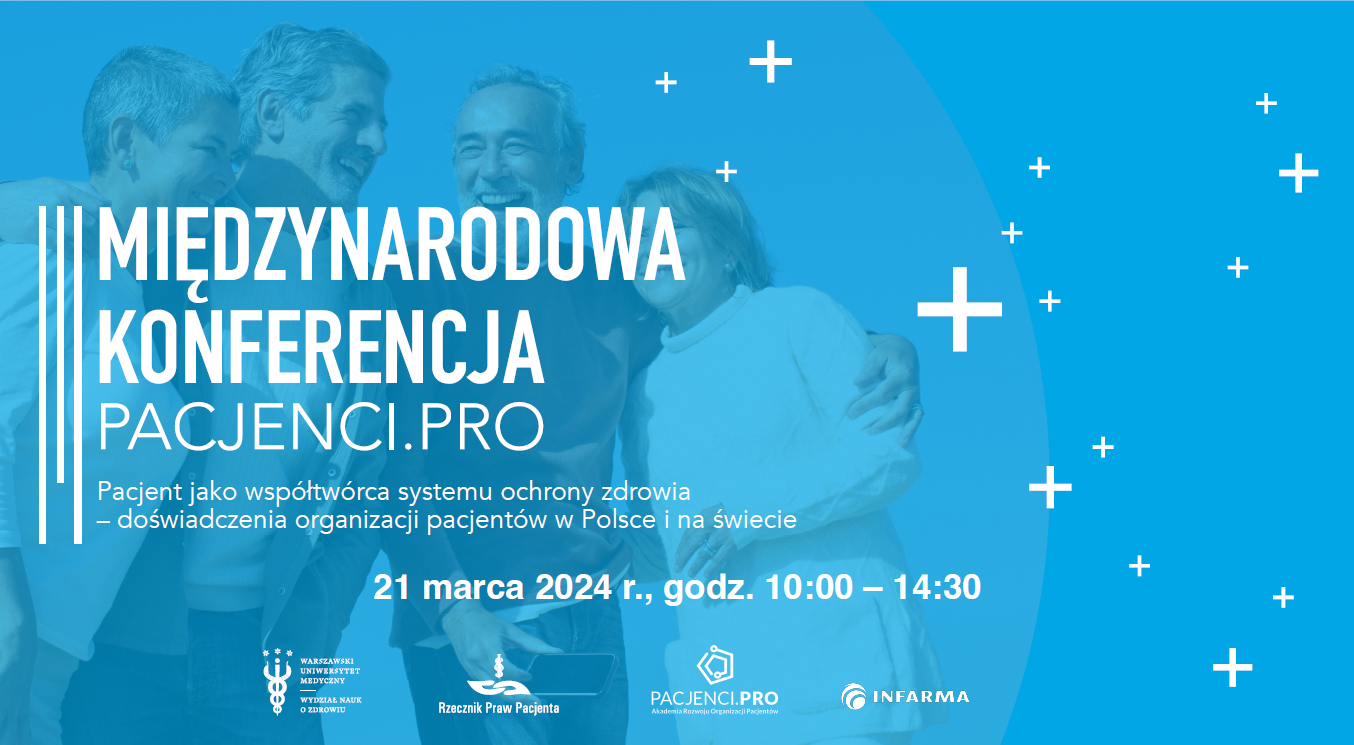 Wydarzenie jest organizowane w ramach projektu Akademia Rozwoju Organizacji Pacjentów PACJENCI.PRO, realizowanego w partnerskiej współpracy Wydziału Nauk o Zdrowiu Warszawskiego Uniwersytetu Medycznego oraz Związku Pracodawców Innowacyjnych Firm Farmaceutycznych INFARMA, pod honorowym patronatem Rzecznika Praw Pacjenta.Patronat Honorowy nad Konferencją objęli Rzecznik Praw Pacjenta, JM Rektor Warszawskiego Uniwersytetu Medycznego oraz Dziekan Wydziału Nauk o Zdrowiu Warszawskiego Uniwersytetu Medycznego.W gronie ekspertów medycznych i systemowych, przedstawicieli organizacji pacjentów oraz międzynarodowych gości będziemy rozmawiać, m.in. o tym jaką wartość wnoszą organizacje pacjentów do systemu ochrony zdrowia oraz dlaczego warto jednoczyć siły na rzecz pacjentów w ramach krajowych, europejskich i światowych organizacji parasolowych.Podczas konferencji zaprezentujemy również wyniki tegorocznego Raportu „Barometr zaangażowania organizacji pacjentów w procesy kształtowania systemu opieki zdrowotnej w Polsce w latach 2022-2023”._____________________________________Prosimy o zgłoszenie swojego udziału wysyłając wiadomość e-mail na  kontakt@pacjenci.proOsoby, które nie mogą wziąć udziału w spotkaniu stacjonarnym prosimy o rejestrację na wydarzenie online: https://zoom.us/meeting/register/tJAlcO6gqj8rG9PIZfSYCK-cYaRc3JhtivD4#/registration _____________________________________AGENDAAGENDA10:00 – 10:20ROZPOCZĘCIE SPOTKANIA | OTWARCIE KONFERENCJI  Moderator: Magdalena Romanowicz, koordynatorka projektu PACJENCI.PRO ze strony 
Związku Pracodawców Innowacyjnych Firm Farmaceutycznych INFARMA 
oraz dr hab. n. med. i n. o zdr. Dominik Olejniczak, koordynator projektu PACJENCI.PRO
ze strony Wydziału Nauk o Zdrowiu Warszawskiego Uniwersytetu Medycznegoprof. dr hab. n. med. JM Zbigniew Gaciong, Rektor Warszawskiego Uniwersytetu Medycznegoprof. dr hab. n. med. Mariusz Gujski, Dziekan Wydziału Nauk o Zdrowiu, Warszawski Uniwersytet MedycznyDr n. med. Beata Małecka-Libera, Przewodnicząca Senackiej Komisji Zdrowia, członek Rady Programowej PACJENCI.PROMichał Byliniak, Dyrektor Generalny Związku Pracodawców Innowacyjnych Firm Farmaceutycznych INFARMAPrzedstawiciele administracji publicznej10:20 – 10:40BIG UPDATE – TEORIA | Barometr zaangażowania organizacji pacjentów w procesy kształtowania systemu opieki zdrowotnej w Polsce w latach 2022-2023Anna Skoczylas-Ligocka, przedstawicielka organizacji pacjentów, doradca Akademii Rozwoju Organizacji Pacjentów PACJENCI.PROdr hab. n. med. i n. o zdr. Dominik Olejniczak, koordynator projektu PACJENCI.PRO 
ze strony Wydziału Nauk o Zdrowiu Warszawskiego Uniwersytetu Medycznego10:40 – 12:00BIG UPDATE – PRAKTYKA | 2024 rokiem zmian w polskim systemie ochrony zdrowia? Oczekiwania pacjentów i ich organizacji w obszarze współpracy i dialogu z administracją publicznąModerator: Magdalena Kołodziej, Prezes Zarządu Fundacji My Pacjenci
oraz dr hab. n. med. i n. o zdr. Dominik Olejniczak, koordynator projektu PACJENCI.PRO ze strony Warszawskiego Uniwersytetu MedycznegoCZĘŚĆ 1: PERSPEKTYWA ADMINISTRACJI PUBLICZNEJMarzanna Bieńkowska, Opiekun Rady Organizacji Pacjentów przy Rzeczniku Praw Pacjenta, Zastępca Dyrektora Departamentu Współpracy, Biuro Rzecznika Praw Pacjentadr n. med. Elżbieta Bylina, Zastępca Dyrektora Centrum Rozwoju Badań Klinicznych 
w Agencji Badań MedycznychJoanna Parkitna, Dyrektor Wydziału Oceny Technologii Medycznych, Agencja Oceny Technologii Medycznych i TaryfikacjiJoanna Poźniak, Radca w Departamencie Dialogu Społecznego, Ministerstwo ZdrowiaCZĘŚĆ 2: PERSPEKTYWA ORGANIZACJI PACJENTÓWUrszula Jaworska, Prezes Fundacji Urszuli JaworskiejLucyna Jaworska-Wojtas, Prezes Zarządu Fundacji Pokonać EndometriozęMonika Kaczmarek, Prezes Zarządu Głównego Polskiego Stowarzyszenia DiabetykówAlicja Lisowska, Prezes Fundacji Epi-BohaterVioletta Zajk, Prezes Stowarzyszenia 3majmy się Razem12:00 – 12:20Sesja pytań & odpowiedzi Moderator: Magdalena Kołodziej, Prezes Zarządu Fundacji My Pacjenci 
oraz dr hab. n. med. i n. o zdr. Dominik Olejniczak, koordynator projektu PACJENCI.PRO ze strony Warszawskiego Uniwersytetu Medycznego12:20 – 12:50PRZERWA OBIADOWA12:50 – 13:20PLATFORMA WYMIANY DOŚWIADCZEŃ – ORGANIZACJE PACJENTÓW W EUROPIE | Wartość, jaką wnoszą organizacje pacjentów do systemu ochrony zdrowiaPower speech:Vasiliki Rafaela Vakouftsi, Prezes Greek Patients' Association [Grecja]Jana Pelouchova, Prezes Leukemia Patient Advocates Foundation [Czechy]Janka Kocsis, European Industrial Pharmacists Group [Węgry]13:20 – 14:00PLATFORMA WYMIANY DOŚWIADCZEŃ – ORGANIZACJE PARASOLOWE | Krajowe, europejskie 
i światowe organizacje parasolowe – dlaczego warto jednoczyć siły na rzecz pacjentów?Moderator: Anna Skoczylas-Ligocka, przedstawicielka organizacji pacjentów, doradca Akademii Rozwoju Organizacji Pacjentów PACJENCI.PRO 
oraz Jakub Gołąb, Dyrektor Departamentu Współpracy w Biurze Rzecznika Praw PacjentaIgor Grzesiak, Wiceprezes Zarządu Instytutu Praw Pacjenta i Edukacji ZdrowotnejMarzena Nelken, Dyrektor Krajowego Forum OrphanGrzegorz Perzyński, Prezes Fundacji Transplantacja LIVERstrong, Międzynarodowa Sieć na rzecz Pacjentów Innumoniekompetentnych (IIAN)Iga Rawicka, Prezes Fundacji EuropaColon PolskaŁukasz Rokicki, Prezes Fundacji CARITA im. Wiesławy Adamiec14:00 – 14:30Jak organizacje mogą wspierać klinicystów w upowszechnianiu aktualnej wiedzy medycznej wśród pacjentów i wdrażaniu światowych standardów?Moderator: dr hab. n. med. i n. o zdr. Dominik Olejniczak, koordynator projektu PACJENCI.PRO ze strony Wydziału Nauk o Zdrowiu Warszawskiego Uniwersytetu MedycznegoDr n. med. Piotr Dąbrowiecki, Klinika Chorób Wewnętrznych, Infekcyjnych i Alergologii Wojskowego Instytutu Medycznego w Warszawie, Przewodniczący Polskiej Federacji Stowarzyszeń Chorych na Astmę, Alergię i POChPProf. dr hab. n. med. Robert J. Gil, Prezes Polskiego Towarzystwa KardiologicznegoProf. dr hab. n. med. Piotr Rutkowski, Prezes Polskiego Towarzystwa OnkologicznegoDorota Korycińska, Prezes Zarządu Ogólnopolskiej Federacji Onkologicznej oraz Stowarzyszenia Neurofibromatozy PolskaAgnieszka Wołczenko, Prezes Ogólnopolskiego Stowarzyszenia Pacjentów ze Schorzeniami Serca i Naczyń EcoSerce14:30 ZAKOŃCZENIE SPOTKANIA